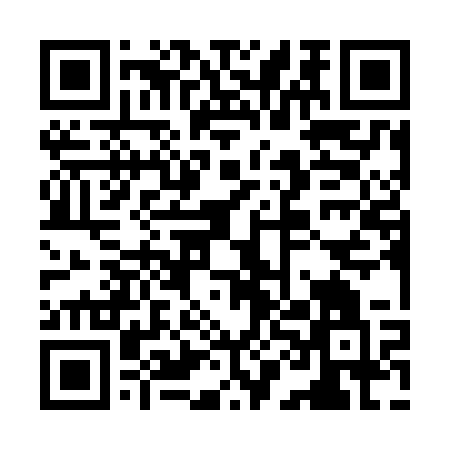 Ramadan times for Barnfels, GermanyMon 11 Mar 2024 - Wed 10 Apr 2024High Latitude Method: Angle Based RulePrayer Calculation Method: Muslim World LeagueAsar Calculation Method: ShafiPrayer times provided by https://www.salahtimes.comDateDayFajrSuhurSunriseDhuhrAsrIftarMaghribIsha11Mon4:494:496:3612:253:336:146:147:5512Tue4:474:476:3412:243:346:166:167:5713Wed4:444:446:3212:243:356:176:177:5814Thu4:424:426:3012:243:366:196:198:0015Fri4:404:406:2712:233:376:206:208:0216Sat4:374:376:2512:233:386:226:228:0417Sun4:354:356:2312:233:396:236:238:0518Mon4:334:336:2112:233:406:256:258:0719Tue4:304:306:1912:223:416:276:278:0920Wed4:284:286:1712:223:426:286:288:1121Thu4:254:256:1512:223:436:306:308:1222Fri4:234:236:1212:213:446:316:318:1423Sat4:204:206:1012:213:456:336:338:1624Sun4:184:186:0812:213:456:346:348:1825Mon4:154:156:0612:203:466:366:368:2026Tue4:134:136:0412:203:476:386:388:2227Wed4:104:106:0212:203:486:396:398:2428Thu4:084:085:5912:203:496:416:418:2629Fri4:054:055:5712:193:506:426:428:2730Sat4:034:035:5512:193:516:446:448:2931Sun5:005:006:531:194:517:457:459:311Mon4:584:586:511:184:527:477:479:332Tue4:554:556:491:184:537:487:489:353Wed4:524:526:471:184:547:507:509:374Thu4:504:506:441:174:557:517:519:395Fri4:474:476:421:174:557:537:539:416Sat4:444:446:401:174:567:557:559:437Sun4:424:426:381:174:577:567:569:458Mon4:394:396:361:164:587:587:589:489Tue4:364:366:341:164:587:597:599:5010Wed4:334:336:321:164:598:018:019:52